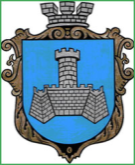 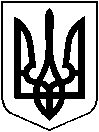 УКРАЇНАХМІЛЬНИЦЬКА МІСЬКА РАДАВІННИЦЬКОЇ ОБЛАСТІВиконавчий комітетР І Ш Е Н Н Явід “ січня 2017 р.                                                                                №33Про затвердження фінансового плану КП «Хмільниккомунсервіс»на 2017 рікВідповідно ст.27 Закону України «Про місцеве самоврядування в Україні» та на виконання Порядку складання, затвердження та контролю за виконанням фінансових планів підприємств міста комунальної форми власності, затвердженого рішенням виконавчого комітету міської ради від 24.05.2012 р. №159, враховуючи погодження управління економічного розвитку та євроінтеграції міської ради, фінансового управління міської ради, та попередній висновок управління житлово-комунального господарства та комунальної власності міської ради, виконавчий комітет міської радиВИРІШИВ:Затвердити фінансовий план КП „Хмільниккомунсервіс” на 2017 рік, що додається.Покласти на керівника КП «Хмільниккомунсервіс» персональну відповідальність за виконання річного фінансового плану.Керівнику КП «Хмільниккомунсервіс» звітувати про хід виконання фінансового плану на засіданні виконавчого комітету міської ради щокварталу до 20 числа місяця, що настає за звітним періодом. Контроль за виконанням цього рішення залишаю за собою.	Міський голова						С.Б.Редчик